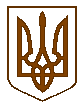 УКРАЇНАБілокриницька   сільська   радаРівненського   району    Рівненської    області(четверта чергова сесія восьмого скликання)РІШЕННЯвід  04 березня  2021  року                                                                          № 136Про затвердження технічної документації із землеустрою щодо встановлення (відновлення) меж земельної ділянки в натурі (на місцевості)у спільну часткову власністьгромадянці Янчук Валентині Василівні та громадянину Янчуку Василю ВолодимировичуРозглянувши заяви громадянки Янчук Валентини Василівни та громадянина Янчука Василя Володимировича про затвердження технічної документації із землеустрою щодо встановлення (відновлення) меж земельної ділянки в натурі (на місцевості) у спільну часткову власність для будівництва і обслуговування житлового будинку, господарських будівель і споруд (присадибна ділянка) в с. Дуби та керуючись статтями 121, 125, 126, 186 Земельного кодексу України, статтею 26 Закону України “Про місцеве самоврядування в Україні”, за погодженням постійної комісії з питань архітектури, містобудування, землевпорядкування та екологічної політики, сесія Білокриницької сільської радиВИРІШИЛА:Затвердити технічну документацію із землеустрою щодо встановлення (відновлення) меж земельної ділянки в натурі (на місцевості) громадянці Янчук Валентині Василівні та громадянину Янчуку Василю Володимировичу у спільну часткову власність по 1/2 кожному для будівництва і обслуговування житлового будинку, господарських будівель і споруд (присадибна ділянка) площею  (кадастровий номер 5624689800:04:018:0049) в с. Дуби на території Білокриницької сільської ради Рівненського району Рівненської області.Передати громадянці Янчук Валентині Василівні та громадянину Янчуку Василю Володимировичу земельну ділянку у спільну часткову власність по 1/2 кожному для будівництва і обслуговування житлового будинку, господарських будівель і споруд (присадибна ділянка) площею  (кадастровий номер 5624689800:04:018:0049), розташованої в с. Дуби на території Білокриницької сільської ради Рівненського району Рівненської області.Громадянці Янчук Валентині Василівні та громадянину Янчуку Василю Володимировичу:       - здійснити державну реєстрацію права власності у Державному реєстрі           речових  прав   на нерухоме майно та їх обтяжень;      - земельну ділянку використовувати за цільовим призначенням, з дотриманням вимог статей 91, 103 Земельного кодексу України та інших нормативно-правових актів.4.  Контроль за виконанням даного рішення покласти на постійну комісію з питань архітектури, містобудування, землевпорядкування та екологічної політики сільської ради.   Сільський голова                                                                    Тетяна ГОНЧАРУК